Η 25η Μαρτίου είναι μέρα αργίας που έχει διπλή σημασία για τους Έλληνες. Είναι θρησκευτική και εθνική γιορτή. Είναι θρησκευτική, γιατί γιορτάζουμε τον Ευαγγελισμό της Θεοτόκου και εθνική, γιατί η ημέρα αυτή σηματοδοτεί την έναρξη της ελληνικής επανάστασης ενάντια στην οθωμανική κυριαρχία το 1821.Με την λέξη Ευαγγελισμός αναφερόμαστε στη χαρμόσυνη είδηση για τον Χριστιανισμό, της επικείμενης γέννησης του Ιησού Χριστού, που δόθηκε από τον αρχάγγελο Γαβριήλ προς τη Μαριάμ από την ίδια. Επίσης, με τον ίδιο όρο αναφερόμαστε στην εκκλησιαστική θεομητορική εορτή που τελείται την 25η Μαρτίου προς ανάμνηση του γεγονότος αυτού. Ευαγγελισμός σημαίνει αναγγελία χαρμόσυνης είδησης και ετυμολογικά προέρχεται από το ευάγγελος (=ευ+άγγελος < αγγέλλω)Επίσης, στις 25 Μαρτίου 1821 ξεκίνησε η Ελληνική Επανάσταση ενάντια στην τουρκική σκλαβιά που κρατούσε την Ελλάδα δέσμια για 400 χρόνια. Ήταν η εποχή εκείνη που ωρίμασαν οι συνθήκες και οι καταστάσεις για το ξεσήκωμα του ελληνισμού. Η επανάσταση ξεκίνησε από τα νότια διαμερίσματα του ελλαδικού χώρου επειδή εκεί υπήρχαν πολλοί εμπειροπόλεμοι άνδρες και πλούσια ναυτική δύναμη ώστε να επιτευχθεί ένα δυναμικό χτύπημα από στεριά και θάλασσα.Γύρω στα μέσα του Μαρτίου του 1821 σημειώθηκαν σποραδικά επεισόδια εναντίον των Τούρκων και το τρίτο δεκαήμερο του ίδιου μήνα εκδηλώθηκαν οι πρώτες συλλογικές επαναστατικές πράξεις: Στις 21 στα Καλάβρυτα, στις 22 στη Μάνη, στις 23 στην Καλαμάτα και στις 24/25 στην Πάτρα και σ' όλες σχεδόν τις επαρχίες της Πελοποννήσου καθώς και σε άλλες περιοχές (Σάλωνα, Γαλαξίδι, Λιβαδειά, Αταλάντη).Τον Απρίλιο η επανάσταση απλώθηκε στις Σπέτσες, στα Ψαρά, στην Ύδρα, στην Κάσο, στη Μύκονο, στην Αττική και σε άλλες περιοχές. Στους επόμενους μήνες η επανάσταση απλώθηκε και στις υπόλοιπες περιοχές. Ως ημέρα κήρυξης της Επαναστάσεως αναγνωρίζεται επίσημα η 25η Μαρτίου. Εκείνη τη μέρα συγκεντρώθηκε στην Αγία Λαύρα μεγάλο πλήθος στρατιωτικών δυνάμεων και ο Παλαιών Πατρών Γερμανός ευλόγησε και κήρυξε το ξεκίνημα του επαναστατικού αγώνα. Εκεί, παρουσία προκρίτων και οπλαρχηγών, υψώθηκε το λάβαρο του αγώνα και δόθηκε ο όρκος «Ελευθερία ή θάνατος», ενώ οι πολεμιστές κρατούσαν γυμνά τα σπαθιά τους και τα καριοφίλια βροντούσαν.Έκτοτε, η 25 Μαρτίου γιορτάζεται από όλους τους Έλληνες και συνηθίζεται να παρουσιάζει η κάθε περιοχή τις δυνάμεις της, τους νέους και τμήμα του στρατού, που παρελάσουν σε ανάμνηση της τότε συγκέντρωσης του στρατού και της λαμπρής εκείνης ημέρας που οι σκλαβωμένοι Έλληνες έπαψαν να είναι ραγιάδες (ραγιάς = ο μη μουσουλμάνος υπόδουλος υπήκοος της Οθωμανικής Αυτοκρατορίας).Έθιμα και ΠαραδόσειςΟ Ευαγγελισμός της Θεοτόκου, είναι από τις μεγαλύτερες γιορτές της Εκκλησίας μας. Είναι ημέρα χαράς και αγαλλίασης. Για αυτόν τον λόγο την ημέρα του Ευαγγελισμού διακόπτεται για μία ημέρα η νηστεία της Σαρακοστής και επιτρέπεται η κατανάλωση ιχθύος. Η Εκκλησία επιτρέπει τη βρώση ψαριών ακόμα και αν ο Ευαγγελισμός της Θεοτόκου πέσει μέσα στην Μεγάλη Εβδομάδα.Η ημέρα αυτή είναι ημέρα αργίας. Η παράδοση λέει ότι αυτήν την ημέρα ούτε τα χελιδόνια δε χτίζουν τις φωλιές τους.Σε κάποιες περιοχές της πατρίδας μας, την ημέρα αυτή, τα παιδιά βγάζουν από τα χέρια τους τα «Μαρτάκια» και τα αφήνουν πάνω στις τριανταφυλλιές ή σε κλαδιά δέντρων, για να τα πάρουν τα χελιδόνια και να χτίσουν τις φωλιές τους.Σε μερικές περιοχές της Ηπείρου, την παραμονή του Ευαγγελισμού, τα παιδιά ξεχύνονται στα χωράφια, χτυπώντας κατσαρόλες, καπάκια τσουκαλιών και ό,τι μεταλλικό μαγειρικό σκεύος έχουν. Πιστεύουν πως με αυτόν τον τρόπο διώχνουν τα φίδια, που εκείνη την μέρα ξυπνούν από την χειμερία τους νάρκη.Με τον ένα ή τον άλλο τρόπο, όπου υπάρχουν Χριστιανοί αυτή την ημέρα γιορτάζουν την χαρμόσυνη είδηση του Αρχαγγέλου και τιμούν την Παναγία.(mesaralive.gr)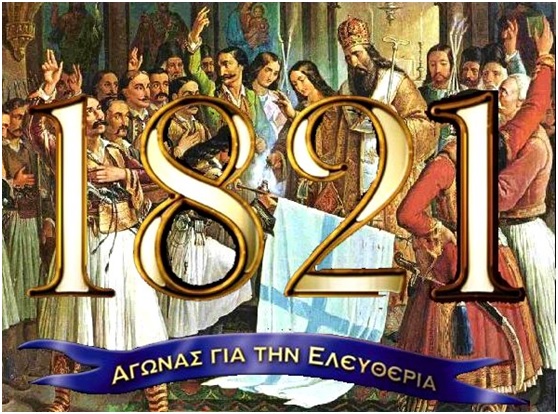 